Projet associatifFélix-Jean Marchais2018-2022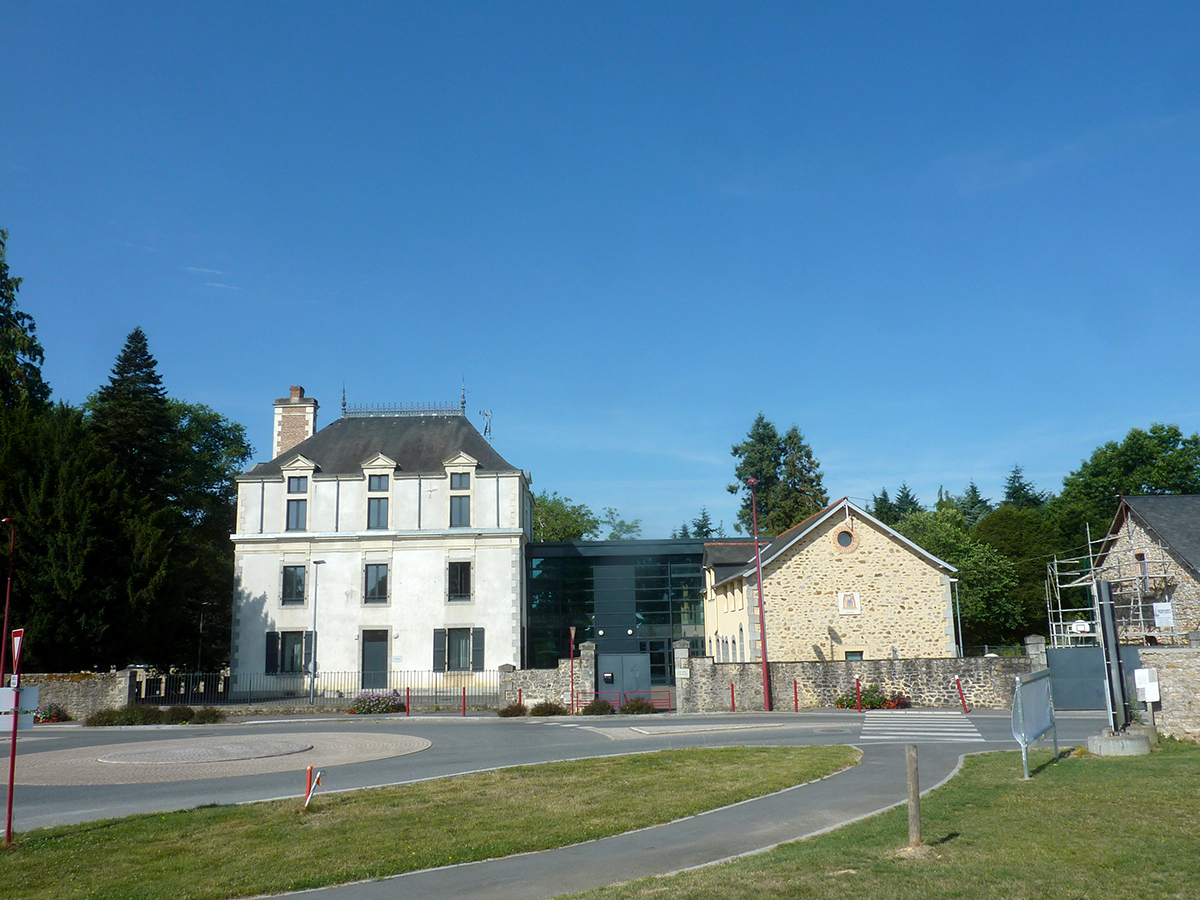 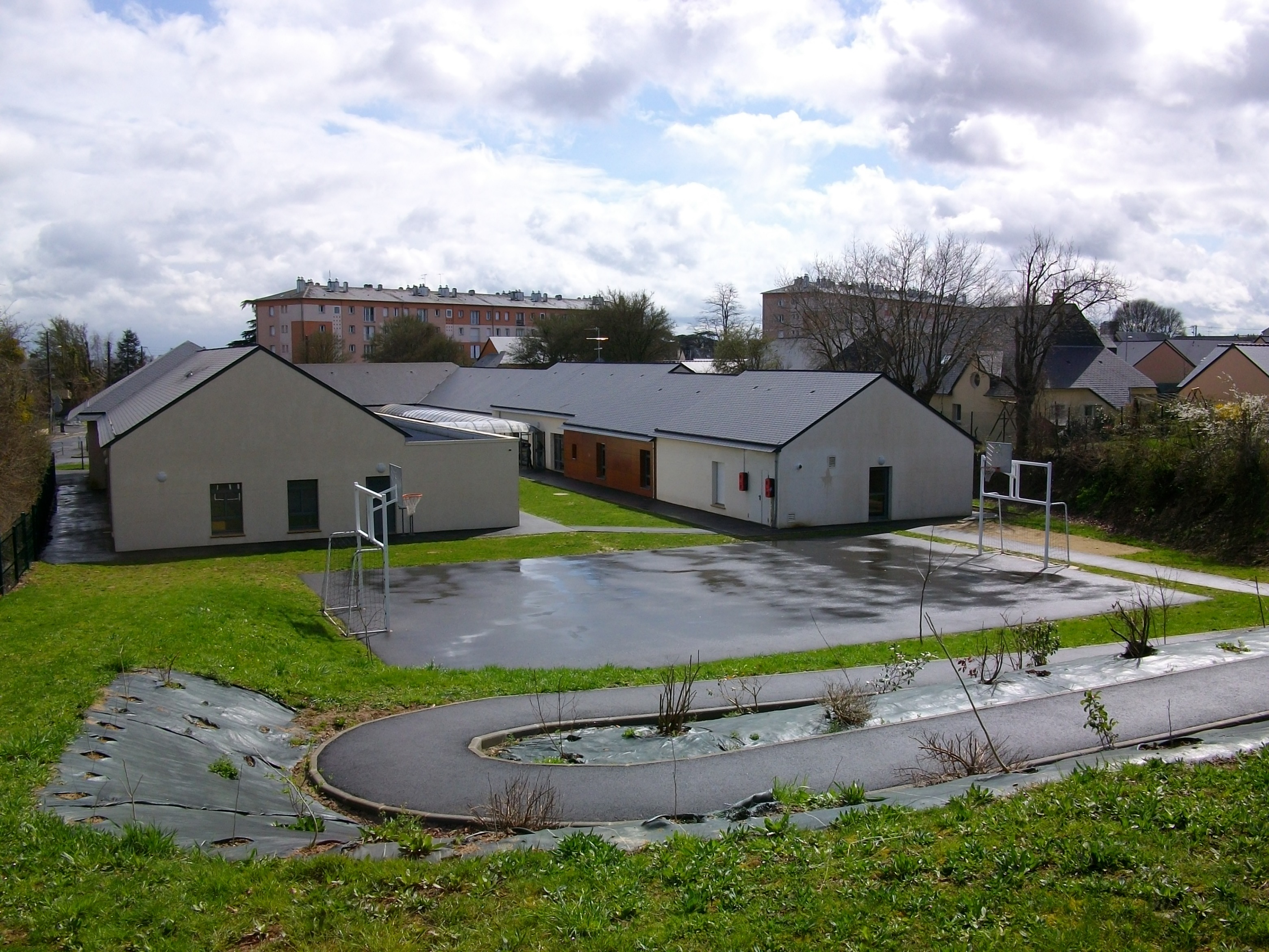 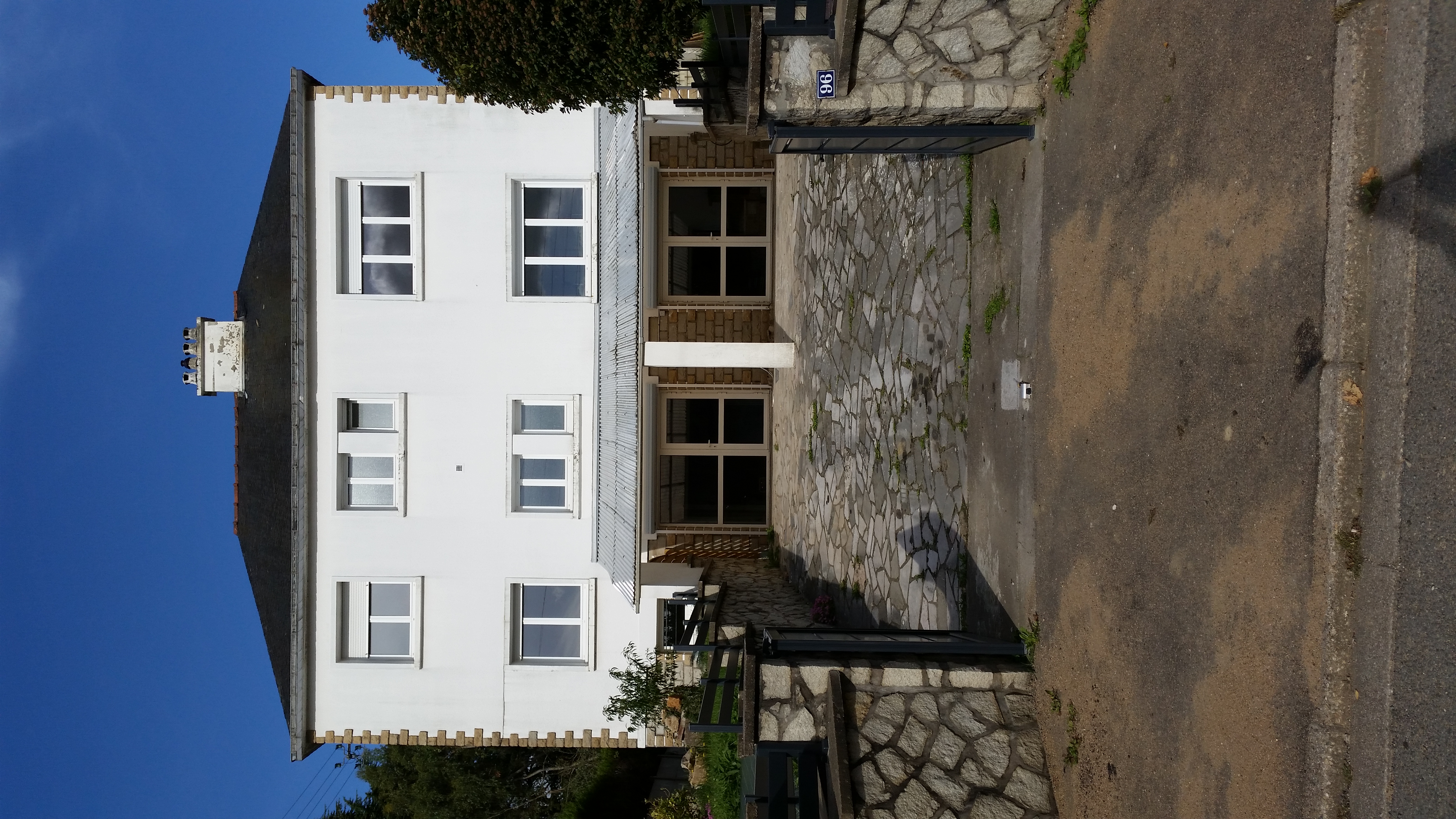 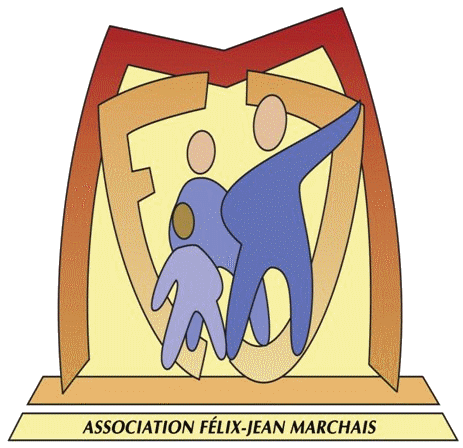 